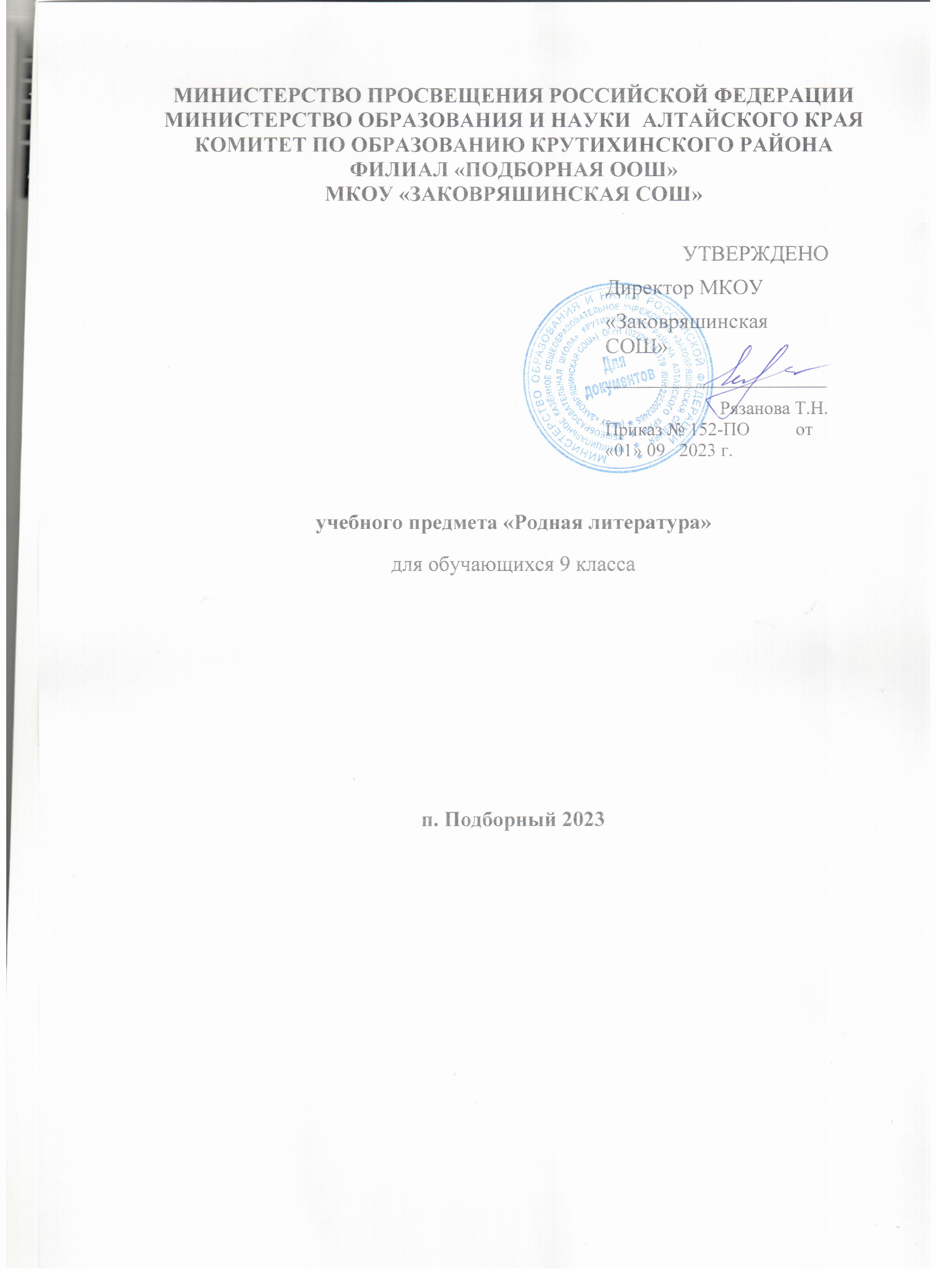 ​Пояснительная запискаРабочая программа по родной литературе (русской) для 9 класса составлена на основе Федерального Закона «Об образовании в Российской Федерации» от 29.12.2012 №273 ФЗ, в соответствии с обновленными ФГОС ООО, на основе федеральной рабочей программы основного общего образования предмета "Родная литература (русская)".В соответствии с учебным планом программа составлена из расчета 0,5 ч. в неделю, 17 часов в год.четверть – 9 ч.четверть – 8 ч.Формирование   функциональной   (читательской)   грамотности      предполагается в процессе сопутствующего прохождения тем по предмету. Диагностика сформированности функциональной грамотности проводится на основе принципа критериального формирующего оценивания с использованием в том числе интерактивных образовательных платформ.Учебно-методическая литератураРодная русская литература: 9 класс. Учебное пособие для общеобразовательных организаций / [О. М. Александрова,   О. В. Загоровская, С. И.   Богданов и др.].   – М.: "Просвещение", 2020.Рабочая программа основного общего образования по учебному предмету «Родная литература (русская)» 5 - 9 классов образовательных организаций. М., 2021 г.Дидактический материал практикума "Читаем, думаем, спорим...". М., "Просвещение", 2019 г."Новейшая хрестоматия по литературе. 9 класс", Издательство Эксмо, 2022 г."Хрестоматия для внеклассного чтения. 9 класс". Издательство "Росмэн", 2022 г.Электронные образовательные ресурсыРусский язык. Электронный тренажер для 5-11 кл.«Фраза». Программа-тренажерСправочно-информационный портал «Русский язык» — ГРАМОТА.РУ http://www.gramota.ruhttp://videouroki.net/ Видеоуроки в сети Интернетhttp://www.repetitor.org/ Система сайтов «Репетитор».РЭШ. Интерактивные урокиhttp://www.alleng.ru/index.htm Всем, кто учится.http://www.school.edu.ru/ Российский образовательный порталhttp://www.proshkolu.ru/ Сайт для учителейhttp://rus.1september.ru/urok/ Я иду на урок русского языка Научно-методический журнал «Русский язык в школе» http://www.riash.ruhttp://repetitor.1c/ruhttp://www.1september.ruСОДЕРЖАНИЕ ОБРАЗОВАНИЯ ПО УЧЕБНОМУ ПРЕДМЕТУРАЗДЕЛ 1. РОССИЯ – РОДИНА МОЯПреданья старины глубокойОтечественная война 1812 года в русском фольклоре и литературе. Песня «Как не две тученьки не две грозныя…» (русская народная песня). В. А. Жуковский. «Певец во стане русских воинов» (в сокращении). А. С. Пушкин. «Полководец», «Бородинская годовщина»    (фрагмент).    М.    И.     Цветаева.     «Генералам     двенадцатого     года». И. И. Лажечников. «Новобранец 1812 года» (фрагмент).Города земли русскойПетербург в русской литературе. А. С. Пушкин. «Город пышный, город бедный…». О. Э. Мандельштам. «Петербургские строфы». А. А. Ахматова «Стихи о Петербурге» («Вновь Исакий в облаченьи…»). Д. С. Самойлов. «Над Невой» («Весь город в плавных разворотах…»). Л. В. Успенский. «Записки старого петербуржца» (глава «Фонарики- сударики»).Родные просторыСтепь раздольная. «Уж ты, степь ли моя, степь Моздокская…» (русская народная песня). П. А. Вяземский. «Степь». И. З. Суриков. «В степи». А. П. Чехов. «Степь» (фрагмент).РАЗДЕЛ 2. РУССКИЕ ТРАДИЦИИПраздники русского мираАвгустовские Спасы. К. Д. Бальмонт. «Первый спас». Б. А. Ахмадулина. «Ночь упаданья яблок». Е. А. Евтушенко. «Само упало яблоко с небес…». Е. И. Носов. «Яблочный спас». Тепло родного домаРодительский дом. А. П. Платонов. «На заре туманной юности» (главы). В. П. Астафьев«Далѐкая и близкая сказка» (рассказ из повести). «Последний поклон»).РАЗДЕЛ 3. РУССКИЙ ХАРАКТЕР – РУССКАЯ ДУШАНе до ордена – была бы РодинаВеликая Отечественная война. Н. П. Майоров. «Мы». М. В. Кульчицкий. «Мечтатель, фантазѐр, лентяй-завистник!..» Ю. М. Нагибин. «Ваганов». Е. И. Носов. «Переправа».Загадки русской душиСудьбы русских эмигрантов. Б. К. Зайцев. «Лѐгкое бремя». А. Т. Аверченко. «Русское искусство».О ваших ровесникахПрощание с детством. Ю. И. Коваль. «От Красных ворот» (фрагмент).Лишь слову жизнь дана«Припадаю к великой реке…». И. А. Бродский. «Мой народ». С. А. Каргашин.«Я – русский! Спасибо, Господи!..»ПЛАНИРУЕМЫЕ РЕЗУЛЬТАТЫ ИЗУЧЕНИЯ УЧЕБНОГО ПРЕДМЕТА«РОДНАЯ ЛИТЕРАТУРА (РУССКАЯ)»Личностные результаты освоения программы по родной (русской) литературе достигаются в единстве учебной и воспитательной деятельности образовательной организации, реализующей программы основного общего образования, в соответствии с традиционными российскими социокультурными и духовно-нравственными ценностями, принятыми в обществе правилами и нормами поведения, и способствуют процессам самопознания, самовоспитания и саморазвития.Личностные результаты освоения программы по родной (русской) литературе на уровне основного общего образования отражают готовность обучающихся руководствоваться системой позитивных ценностных ориентаций и расширением опыта деятельности на еѐ основе и в процессе реализации основных направлений воспитательной деятельности, в том числе в части:гражданского воспитания:готовность к выполнению обязанностей гражданина и реализации его прав, уважение прав, свобод и законных интересов других людей;активное участие в жизни семьи, образовательной организации, реализующей программы основного общего образования, местного сообщества, родного края, страны;неприятие любых форм экстремизма, дискриминации;понимание роли различных социальных институтов в жизни человека;представление об основных правах, свободах и обязанностях гражданина, социальных нормах       и        правилах        межличностных        отношений        в        поликультурном и многоконфессиональном обществе;представление о способах противодействия коррупции;готовность         к         разнообразной         совместной         деятельности,         стремление к   взаимопониманию    и    взаимопомощи,    активное    участие    в    самоуправлении в образовательной организации;готовность к участию в гуманитарной деятельности (волонтѐрство, помощь людям, нуждающимся в ней);патриотического воспитания:осознание российской гражданской идентичности в поликультурном и многоконфессиональном обществе, проявление интереса к познанию родного языка, истории, культуры Российской Федерации, своего края, народов России;ценностное отношение к достижениям своей Родины – России, к науке, искусству, спорту, технологиям, боевым подвигам и трудовым достижениям народа;уважение к символам России, государственным праздникам, историческому и природному наследию и памятникам, традициям разных народов, проживающих в родной стране;духовно-нравственного воспитания:ориентация на моральные ценности и нормы в ситуациях нравственного выбора; готовность оценивать своѐ поведение и поступки, а также поведениеи поступкидругих людей с позиции нравственных и правовых норм с учѐтом осознания последствий поступков;активное неприятие асоциальных поступков, свобода и ответственность личности в условиях индивидуального и общественного пространства;эстетического воспитания:восприимчивость к разным видам искусства, традициям и творчеству своего и других народов, понимание эмоционального воздействия искусства;осознание	важности	художественной	культуры	как	средства	коммуникации	и самовыражения;понимание ценности отечественного и мирового искусства, роли этнических культурных традиций и народного творчества;стремление к самовыражению в разных видах искусства;физического	воспитания,	формирования	культуры	здоровья и эмоционального благополучия:осознание ценности жизни;ответственное отношение к своему здоровью и установка на здоровый образ жизни (здоровое питание, соблюдение гигиенических правил, сбалансированный режим занятий и отдыха, регулярная физическая активность);осознание	последствий	и	неприятие	вредных	привычек	(употребление		алкоголя, наркотиков, курение) и иных форм вреда для физического и психического здоровья; соблюдение		правил	безопасности,	в	том	числе	навыков		безопасного	поведения в Интернет-среде;способность адаптироваться к стрессовым ситуациям и меняющимся социальным, информационным и природным условиям, в том числе осмысляя собственный опыт и выстраивая дальнейшие цели;умение принимать себя и других, не осуждая;умение осознавать эмоциональное состояние себя и других, умение управлять собственным эмоциональным состоянием;сформированность навыка рефлексии, признание своего права на ошибку и такого же права другого человека;трудового воспитания:установка на активное участие в решении практических задач (в рамках семьи, образовательной организации, реализующей программы основного общего образования, населенного пункта, родного края) технологической и социальной направленности, способность инициировать, планировать и самостоятельно выполнять такого рода деятельность;интерес к практическому изучению профессий и труда различного рода,в том числе на основе применения изучаемого предметного знания;осознание важности обучения на протяжении всей жизни для успешной профессиональной деятельности и развитие необходимых умений для этого;готовность адаптироваться в профессиональной среде; уважение к труду и результатам трудовой деятельности;осознанный выбор и построение индивидуальной траектории образования и жизненных планов с учѐтом личных и общественных интересов и потребностей;экологического воспитания:ориентация на применение знаний из социальных и естественных наук для решения задач в области окружающей среды, планирования поступков и оценки их возможных последствий для окружающей среды;повышение уровня экологической культуры, осознание глобального характера экологических проблем и путей их решения;активное неприятие действий, приносящих вред окружающей среде;осознание своей роли как гражданина и потребителя в условиях взаимосвязи природной, технологической и социальной среды;готовность к участию в практической деятельности экологической направленности;ценности научного познания:ориентация в деятельности на современную систему научных представлений об основных закономерностях развития человека, природы и общества, взаимосвязях человека с природной и социальной средой;овладение языковой и читательской культурой как средством познания мира;овладение основными навыками исследовательской деятельности, установка на осмысление опыта, наблюдений, поступков и стремление совершенствовать пути достижения индивидуального и коллективного благополучия;адаптации к изменяющимся условиям социальной и природной среды:освоение обучающимися социального опыта, основных социальных ролей, соответствующих ведущей деятельности возраста, норм и правил общественного поведения, форм социальной жизни в группах и сообществах, включая семью, группы, сформированные по профессиональной деятельности, а также в рамках социального взаимодействия с людьми из другой культурной среды;способность обучающихся ко взаимодействию в условиях неопределѐнности, открытость опыту и знаниям других;способность действовать в условиях неопределѐнности, повышать уровень своей компетентности через практическую деятельность, в том числе умение учиться у других людей, воспринимать в совместной деятельности новые знания, навыки и компетенции из опыта других;навык выявления и связывания образов, способность формирования новых знаний, в том числе способность формулировать идеи, понятия, гипотезы об объектах и явлениях, в том числе      ранее      не      известных,      осознавать       дефициты      собственных      знаний и компетентностей, планировать своѐ развитие;умение    оперировать     основными     понятиями,     терминами     и     представлениями в области концепции устойчивого развития;умение анализировать и выявлять взаимосвязи природы, общества и экономики;умение оценивать свои действия с учѐтом влияния на окружающую среду, достижения целей и преодоления вызовов, возможных глобальных последствий;способность обучающихся осознавать стрессовую ситуацию, оценивать происходящие изменения и их последствия;воспринимать стрессовую ситуацию как вызов, требующий контрмер; оценивать ситуацию стресса, корректировать принимаемые решения и действия;формулировать и оценивать риски и последствия, формировать опыт, находить позитивное в произошедшей ситуации;быть готовым действовать в отсутствие гарантий успеха.МЕТАПРЕДМЕТНЫЕ РЕЗУЛЬТАТЫВ результате изучения родной (русской) литературы на уровне основного общего образования у обучающегося будут сформированы познавательные универсальные учебные действия, коммуникативные универсальные учебные действия, регулятивные универсальные учебные действия.У обучающегося будут сформированы следующие   базовые   логические   действиякак часть познавательных универсальных учебных действий:выявлять и характеризовать существенные признаки объектов (явлений); устанавливать существенный признак классификации, основания для обобщения исравнения, критерии проводимого анализа;с учѐтом предложенной задачи выявлять закономерности и противоречив рассматриваемых фактах, данных и наблюдениях, предлагать критерии для выявления закономерностей и противоречий;выявлять дефициты информации, данных, необходимых для решения поставленной задачи;выявлять причинно-следственные связи при изучении явлений и процессов, проводить выводы с использованием дедуктивных и индуктивных умозаключений, умозаключений по аналогии, формулировать гипотезы о взаимосвязях;самостоятельно выбирать способ решения учебной задачи (сравнивать несколько вариантов решения, выбирать наиболее подходящий с учѐтом самостоятельно выделенных критериев).У обучающегося будут сформированы следующие базовые исследовательские действия как часть познавательных универсальных учебных действий:использовать вопросы как исследовательский инструмент познания;формулировать вопросы, фиксирующие разрыв между реальными желательным состоянием ситуации, объекта, самостоятельно устанавливать искомое и данное;формировать гипотезу об истинности собственных суждений и суждений других, аргументировать свою позицию, мнение;проводить по самостоятельно составленному плану опыт, несложный эксперимент, небольшое исследование по установлению особенностей объекта изучения, причинно- следственных связей и зависимостей объектов между собой;оценивать на применимость и достоверность информации, полученной в ходе исследования (эксперимента);самостоятельно формулировать обобщения и выводы по результатам проведѐнного наблюдения, опыта, исследования, владеть инструментами оценки достоверности полученных выводов и обобщений;прогнозировать возможное дальнейшее развитие процессов, событий и их последствия в аналогичных или сходных ситуациях, а также выдвигать предположения об их развитии в новых условиях и контекстах.У обучающегося будут сформированы умения работать с информацией как часть познавательных универсальных учебных действий:применять различные методы, инструменты и запросы при поиске и отборе информации или данных из источников с учѐтом предложенной учебной задачи и заданных критериев;выбирать, анализировать, систематизировать и интерпретировать информацию различных видов и форм представления;находить сходные аргументы (подтверждающие или опровергающие одну и ту же идею, версию) в различных информационных источниках;самостоятельно выбирать оптимальную форму представления информации и иллюстрировать решаемые задачи несложными схемами, диаграммами, иной графикой и их комбинациями;оценивать надѐжность информации по критериям, предложенным педагогическим работником или сформулированным самостоятельно;эффективно запоминать и систематизировать информацию.У обучающегося будут сформированы умения общения как часть коммуникативных универсальных учебных действий:воспринимать и   формулировать   суждения,   выражать   эмоции   в соответствии с целями и условиями общения;выражать себя (свою точку зрения) в устных и письменных текстах;распознавать невербальные средства общения, понимать значение социальных знаков, распознавать предпосылки конфликтных ситуаций и смягчать конфликты, вести переговоры;понимать намерения других, проявлять уважительное отношение к собеседнику и в корректной форме формулировать свои возражения;в ходе диалога и (или) дискуссии задавать вопросы по существу обсуждаемой темы и высказывать идеи, нацеленные на решение задачи и поддержание благожелательности общения;сопоставлять свои суждения с суждениями других участников диалога, обнаруживать различие и сходство позиций;публично представлять результаты выполненного опыта (эксперимента, исследования, проекта);самостоятельно выбирать формат выступления с учѐтом задач презентации и особенностей аудитории и в соответствии с ним составлять устные и письменные тексты с использованием иллюстративных материалов.У обучающегося будут сформированы умения совместной деятельности как часть коммуникативных универсальных учебных действий:понимать и использовать преимущества командной и индивидуальной работы при решении конкретной проблемы, обосновывать необходимость применения групповых форм взаимодействия при решении поставленной задачи;принимать цель совместной деятельности, коллективно строить действия по еѐ достижению: распределять роли, договариваться, обсуждать процесс и результат совместной работы;обобщать мнения нескольких человек, проявлять готовность руководить, выполнять поручения, подчиняться;планировать организацию совместной работы, определять свою роль (с учѐтом предпочтений и возможностей всех участников взаимодействия), распределять задачи между членами команды, участвовать в групповых формах работы (обсуждения, обмен мнений, «мозговые штурмы» и иные);выполнять свою часть работы, достигать качественного результата по своему направлению и координировать свои действия с другими членами команды;оценивать качество своего вклада в общий продукт по критериям, самостоятельно сформулированным участниками взаимодействия;сравнивать результаты с исходной задачей и вклад каждого члена команды в достижение результатов, разделять сферу ответственности и проявлять готовность к предоставлению отчѐта перед группой.Овладение универсальными учебными регулятивными действиями.Самоорганизация:выявлять проблемы для решения в жизненных и учебных ситуациях; ориентироваться в различных подходах принятия решений (индивидуальное,принятие решения в группе, принятие решений группой);самостоятельно составлять алгоритм решения задачи (или его часть), выбирать способ решения учебной задачи с учѐтом имеющихся ресурсов и собственных возможностей, аргументировать предлагаемые варианты решений;составлять план действий (план реализации намеченного алгоритма решения), корректировать предложенный алгоритм с учѐтом получения новых знаний об изучаемом объекте;проводить выбор и брать ответственность за решение.Самоконтроль:владеть способами самоконтроля, самомотивации и рефлексии; давать оценку ситуации и предлагать план еѐ изменения;учитывать контекст и предвидеть трудности, которые могут возникнуть при решении учебной задачи, адаптировать решение к меняющимся обстоятельствам;объяснять причины достижения (недостижения) результатов деятельности, давать оценку приобретѐнному опыту, находить позитивное в произошедшей ситуации;вносить коррективы в деятельность на основе новых обстоятельств, изменившихся ситуаций, установленных ошибок, возникших трудностей;оценивать соответствие результата цели и условиям.Эмоциональный интеллект:различать, называть и управлять собственными эмоциями и эмоциями других; выявлять и анализировать причины эмоций;ставить себя на место другого человека, понимать мотивы и намерения другого; регулировать способ выражения эмоций.Принятие себя и других: как часть регулятивных универсальных учебных действий: осознанно относиться к другому человеку, его мнению;признавать своѐ право на ошибку и такое же право другого; принимать себя и других, не осуждая;открытость себе и другим;осознавать невозможность контролировать всѐ вокруг.Предметные результаты освоения программы по родной литературе (русской):осознание значимости чтения и изучения родной литературы для своего дальнейшего развития, формирование потребности в систематическом чтении как средстве познания мира и себя в этом мире, гармонизации отношений человека и общества, многоаспектного диалога;понимание родной литературы как одной из основных национально-культурных ценностей народа, особого способа познания жизни;обеспечение культурной самоидентификации, осознание коммуникативно- эстетических возможностей родного языка на основе изучения выдающихся произведений культуры своего народа, российской и мировой культуры;воспитание квалифицированного читателя со сформированным эстетическим вкусом, способного аргументировать своѐ мнение и оформлять его словесно в устных и письменных высказываниях разных жанров, создавать развѐрнутые высказывания аналитического и интерпретирующего характера, участвовать в обсуждении прочитанного, сознательно планировать своѐ чтение;развитие способности понимать литературные художественные произведения, отражающие разные этнокультурные традиции;овладение процедурами смыслового и эстетического анализа текста на основе понимания принципиальных отличий литературного художественного текста от научного, делового, публицистического, формирование умений воспринимать, анализировать, критически оценивать и интерпретировать прочитанное, осознавать художественную картину жизни, отражѐнную в литературном произведении, на уровне не только эмоционального восприятия, но и интеллектуального осмысления.ПРЕДМЕТНЫЕ РЕЗУЛЬТАТЫ освоения программы по родной (русской) литературе к концу обучения в 9 классе:выделять проблематику и понимать эстетическое своеобразие произведений разных жанров и эпох об Отечественной войне 1812 года для развития представлений о нравственных идеалах русского народа, осознавать ключевые для русского национального сознания культурные и нравственные смыслы в произведениях о Петербурге и образе степи в русской литературе;понимать духовно-нравственную и культурно-эстетическую ценность русской литературы и культуры в контексте культур народов России, осознавать роль русских национальных традиций в произведениях об августовских Спасах и о родительском доме как вечной ценности;осмысливать характерные черты русского национального характера в произведениях о Великой Отечественной войне, о судьбах русских эмигрантов в литературе русского зарубежья, выделять нравственные проблемы в книгахо прощании с детством;осознанно воспринимать художественное произведение в единстве формы и содержания, устанавливать читательские ассоциации, проводить самостоятельный, давать самостоятельный смысловой и идейно-эстетический анализ художественного текста, создавать развѐрнутые историко-культурные комментарии и собственные тексты интерпретирующего характера в различных форматах, самостоятельно сопоставлять произведения словесного искусства и их воплощение в других искусствах, самостоятельно формировать круг внеклассного чтения, определяя для себя актуальную и перспективную цели чтения художественной литературы;осуществлять самостоятельную проектно-исследовательскую деятельность и оформлять еѐ результаты, владеть навыками работы с разными источниками информации и различными способами еѐ обработки и презентации.Тематическое планирование учебного материалаКАЛЕНДАРНО-ТЕМАТИЧЕСКОЕ ПЛАНИРОВАНИЕ№ п/пНазвание разделаКЧК/РПЭлектронные учебно- методические материалыФорма реализации рабочейпрограммы воспитания1.Раздел 1. РОССИЯ —РОДИНА МОЯ5ЦОС Моя Школаhttp://www.alleng.ru/indeИспользованиевоспитательныхx.htm Всем, кто учится.возможностейсодержанияучебногопредмета черездемонстрациюдетям примеровответственногогражданскогоповедения,проявлениячеловеколюбияидобросердечности через подборсоответствующих текстов длячтения.2.Раздел 2. РУССКИЕ ТРАДИЦИИ41ЦОС Моя Школаhttp://www.alleng.ru/indeОрганизацияисследовательскx.htm Всем, кто учится.ой деятельностишкольников врамкахреализации имииндивидуальных проектов, чтовоспитываетнавыкотстаиваниясвоей точкизрения,выступленияпередаудиторией.3.Раздел 3. РУССКИЙ ХАРАКТЕР – РУССКАЯ61ЦОС Моя Школаhttp://www.alleng.ru/indeДискуссии,которыеДУШАx.htm Всем, кто учится.обучаютучащихсяведениюконструктивного диалога.Применение наурокахинтерактивныхформ работы с обучающимися: дидактического театра, где полученные на уроке знания обыгрываются в театральныхпостановках.4.Проектных работ115.Контрольных работ116.Итого17№№№ п/пТЕМА УРОКАКЧПЛАНФАКТ1 четверть (9 часов)1.1.Раздел 1. РОССИЯ — РОДИНА МОЯ (5 ч)Преданья старины глубокойОтечественная война 1812 года в русском фольклоре и литературе:Песня «Как не две тученьки не две грозныя…» (русская народная песня). Стихотворения: В. А. Жуковский. «Певец во стане русских воинов», А. С. Пушкин. «Полководец»,«Бородинская годовщина» (фрагмент), М. И. Цветаева.«Генералам двенадцатого года»12.2.И. И. Лажечников. «Новобранец 1812 года» (фрагмент)13.3.Города земли русскойПетербург в русской литературе:А. С. Пушкин. «Город пышный, город бедный…», О. Э. Мандельштам. «Петербургские строфы», А. А. Ахматова.«Стихи о Петербурге» («Вновь Исакий в облаченьи…»)14.4.Д. С. Самойлов. «Над Невой» («Весь город в плавных разворотах…»), Л. В. Успенский. «Записки старогопетербуржца» (глава «Фонарики-сударики»)15.5.Родные просторыСтепь раздольная:«Уж ты, степь ли моя, степь Моздокская…» (русская народная песня), П. А. Вяземский. «Степь», И. З. Суриков.«В степи», А. П. Чехов. «Степь» (фрагмент)16.6.Раздел 2. РУССКИЕ ТРАДИЦИИ (4ч)Праздники русского мираАвгустовские Спасы:К. Д. Бальмонт. «Первый спас», Б. А. Ахмадулина. «Ночь упаданья яблок», Е. А. Евтушенко. «Само упало яблоко с небес…»17.7.Е. И. Носов. «Яблочный спас»18.8.Представление творческих проектов по изученным темам.19.9.Тепло родного домаРодительский дом:А. П. Платонов. «На заре туманной юности» (главы)1За четверть: П- 1, К/Р - 02 четверть (8 часов)10.1.Родительский дом:В. П. Астафьев. «Далѐкая и близкая сказка» (рассказ из повести «Последний поклон»)111.2.Раздел 3. РУССКИЙ ХАРАКТЕР – РУССКАЯ ДУША (6ч)Не до ордена – была бы РодинаВеликая Отечественная война: Н. П. Майоров. «Мы», М. В. Кульчицкий. «Мечтатель, фантазѐр, лентяй- завистник!..»112.3.Ю. М. Нагибин. «Ваганов» ,Е. И. Носов. «Переправа»113.4.Загадки русской душиСудьбы русских эмигрантов: Б. К. Зайцев. «Лѐгкое бремя», А. Т. Аверченко. «Русское искусство»114.5.О ваших ровесникахПрощание с детством:Ю. И. Коваль. «От Красных ворот» (фрагмент)115.6.Лишь слову жизнь дана«Припадаю к великой реке…»: И. А. Бродский. «Мой народ», С. А. Каргашин. «Я русский! Спасибо, Господи!..»116.7.Итоговая контрольная работа по изученным произведениям.117.8.Выразительное чтение стихотворений1За четверть К/Р - 1, П - 0За год: К/Р - 1, П - 1